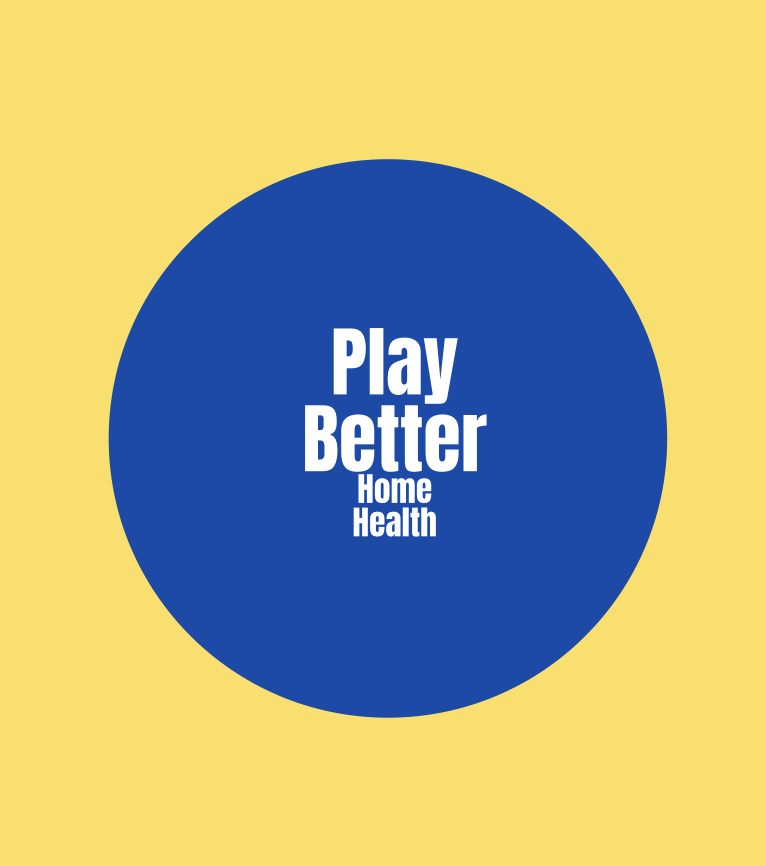 Reference Form:Please provide a minimum of 2 references. Tip 💡 contact your reference and ask them to be looking for an email from PlayBetter Home HealthName Phone EmailRelationship 